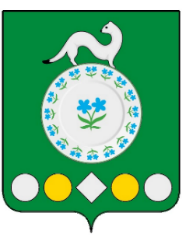 Российская ФедерацияИркутская областьУсольский муниципальный районМишелевское городское поселениеА Д М И Н И С Т Р А Ц И ЯР А С П О Р Я Ж Е Н И ЕОт  29.12.2022                                                                                                               № 273-рр.п. МишелевкаО создании оперативного штаба на период установления особого противопожарного режима В соответствии с постановлением Правительства Иркутской области от 27 декабря 2022года № 1071-пп «Об установлении на территории Иркутской области особого противопожарного режима», руководствуясь частью 1 пунктов 8, 9, статьи 6, статьями 23, 46 Устава Мишелевского муниципального образования,Создать постоянно действующий оперативный штаб в администрации Мишелевского муниципального образования на период установления особого противопожарного режима с 08:00 часов 29 декабря 2022 года до 08:00 часов 9 января 2023 года с введением круглосуточного дежурства в следующем составе: Валянин Н.А.- руководитель штаба, глава Мишелевского муниципального образования.Утвердить график дежурств Организовать среди населения проведение разъяснительной работы о запрете применения пиротехнических изделий вне специального определенных мест, а также вне мест, на которых применение пиротехнических изделий не запрещено.Обеспечить информирование населения через средства массовой информации о действии на территории Иркутской области особого противопожарного режима.Опубликовать данное распоряжение в газете «Новости», разместить в информационно-телекоммуникационной сети «Интернет» на официальном сайте администрации Мишелевского муниципального образования  (мишелёвка.рф). Распоряжение вступает в силу после его официального опубликования.Контроль за выполнением данного распоряжения  оставляю за собой.Глава Мишелевского муниципального образования                                                           Н.А. ВалянинФ.И.О.Дата дежурстваТелефонКривель Андрей Михайлович31.12.202289086678499Кайдаш Дарья Николаевна01.01.202389086447549Пастушкина Елена Анатольевна02.01.202389500711862Яшкина Наталья Николаевна03.01.202389501150218Кузнецова Наталья Николаевна04.01.202389500694303Березкова Елена Николаевна05.01.202389021769424Белокопытова Елена Александровна06.01.202389041462897Дисс Юлия Викторовна07.01.202389500690992Сазонова Екатерина Валерьевна08.01.202389501065789